Michelle PetersonCovid-19 personal experiencesImages from Spring 2020An example of empty streets. A common sight all over the world during the Covid-19 Pandemic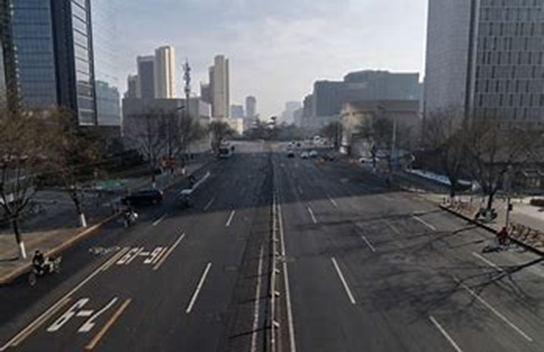 An example of empty shelves at the grocery store. 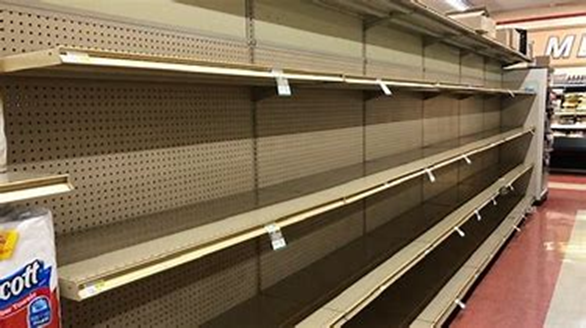 It became common for people all over the world to wear masks in public. 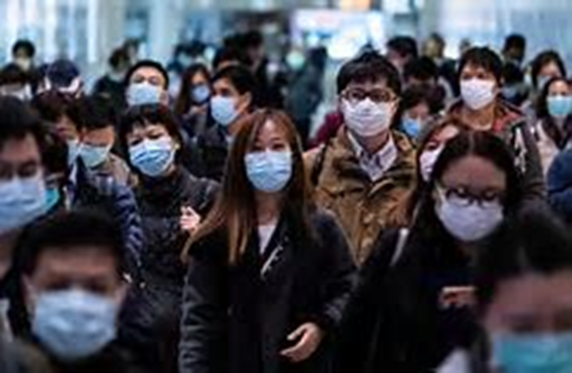 